附件1天台县教育局校园招聘2021届高校毕业生（浙师大专场）报名表年  月  日注：报名的同学请通过扫描二维码加入“天台县校园招聘2021届（浙师大专场）”微信群，并修改群名片，格式为报考学科+姓名+大学名称，如“高中地理钱森浙师大”，有关通知将在群里发布，请关注。姓名性别性别性别出生年月出生年月电子照片身份证号户籍所在地户籍所在地电子照片学历毕业院校毕业院校所学专业所学专业电子照片是否师范类专业是否师范类专业是否师范类专业是□  否□是□  否□是□  否□毕业时间毕业时间毕业时间毕业时间联系电话是否第一批录取是否第一批录取是否第一批录取是□  否□是□  否□是□  否□是否省优秀毕业生是否省优秀毕业生是否省优秀毕业生是否省优秀毕业生是□  否□是□  否□是□  否□是□  否□是□  否□联系电话个人简历个人简历报考学科报考学科微信群二维码微信群二维码微信群二维码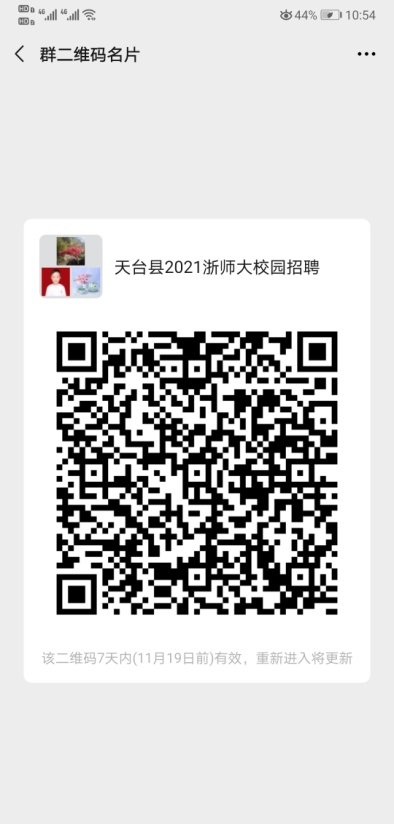 审核意见审核意见审核人审核人审核人备注备注所提供的相关材料完全属实，如有虚假，一经查实，本人承诺自动放弃招聘资格。                                          承诺人签字：年    月    日所提供的相关材料完全属实，如有虚假，一经查实，本人承诺自动放弃招聘资格。                                          承诺人签字：年    月    日所提供的相关材料完全属实，如有虚假，一经查实，本人承诺自动放弃招聘资格。                                          承诺人签字：年    月    日所提供的相关材料完全属实，如有虚假，一经查实，本人承诺自动放弃招聘资格。                                          承诺人签字：年    月    日所提供的相关材料完全属实，如有虚假，一经查实，本人承诺自动放弃招聘资格。                                          承诺人签字：年    月    日所提供的相关材料完全属实，如有虚假，一经查实，本人承诺自动放弃招聘资格。                                          承诺人签字：年    月    日所提供的相关材料完全属实，如有虚假，一经查实，本人承诺自动放弃招聘资格。                                          承诺人签字：年    月    日所提供的相关材料完全属实，如有虚假，一经查实，本人承诺自动放弃招聘资格。                                          承诺人签字：年    月    日所提供的相关材料完全属实，如有虚假，一经查实，本人承诺自动放弃招聘资格。                                          承诺人签字：年    月    日所提供的相关材料完全属实，如有虚假，一经查实，本人承诺自动放弃招聘资格。                                          承诺人签字：年    月    日所提供的相关材料完全属实，如有虚假，一经查实，本人承诺自动放弃招聘资格。                                          承诺人签字：年    月    日所提供的相关材料完全属实，如有虚假，一经查实，本人承诺自动放弃招聘资格。                                          承诺人签字：年    月    日所提供的相关材料完全属实，如有虚假，一经查实，本人承诺自动放弃招聘资格。                                          承诺人签字：年    月    日所提供的相关材料完全属实，如有虚假，一经查实，本人承诺自动放弃招聘资格。                                          承诺人签字：年    月    日所提供的相关材料完全属实，如有虚假，一经查实，本人承诺自动放弃招聘资格。                                          承诺人签字：年    月    日